FUNGSI MEDIA WEBSITE WWW.WISATAKITA.COM DALAM MEMENUHI KEBUTUHAN INFORMASI DI KALANGAN WISATAWAN DOMESTIK KEPULAUAN KARIMUNJAWAStudi Deskriptif Analisis Fungsi Media Website www.wisatakita.com Dalam Memenuhi Kebutuhan Informasi Di Kalangan Wisatawan Domestik Kepulauan KarimunjawaOleh :Muhammad Reza Pamungkas122050123SKRIPSIUntuk Memperoleh Gelar Sarjana Pada Program Studi Ilmu KomunikasiFakultas Ilmu Sosial dan Politik Universitas Pasundan 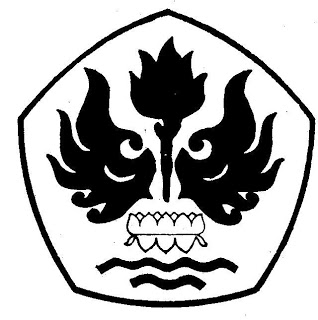 FAKULTAS ILMU SOSIAL DAN ILMU POLITIK UNIVERSITAS PASUNDAN2016